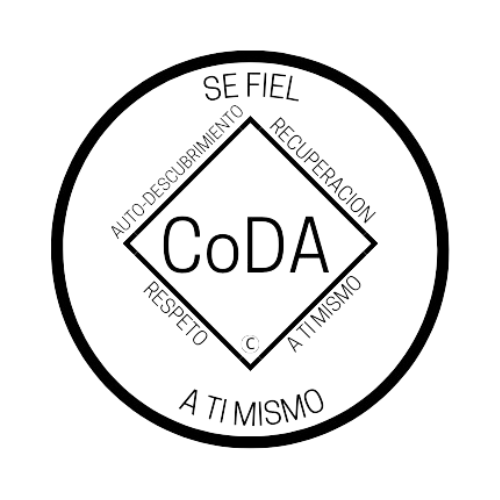 Conferencia de Servicio de CoDA (CSC)Formulario de moción 2024Marque una:_Moción presentada por: Junta Directiva - CoDA Inc.  ___Moción presentada por: Junta Directiva Editorial (CoRe)                       _X_Moción presentada por: ( Comité )Nombre del Comité: __Comité de Finanzas___________                      ____Moción presentada por: Entidad con Derecho a Voto (EDV)                           Nombre de la Entidad de Voto:______________________________Fecha de presentación: _______4/29/24_________________IMPORTANTELas mociones deben presentarse 75 días antes de la CSC, que este año es el miércoles 8 de mayo de 2024.Los cambios/reformas a los estatutos deben presentarse 75 días antes del CSC, que para este año es el miércoles 8 de mayo de 2024. Estos cambios/reformas no se podrán presentar si no se cumple este plazo. De acuerdo con nuestro Manual de Servicio de la Fraternidad (MSF) y los Estatutos de CoDA, las reformas a los Estatutos deben ser enviadas al Secretario de la Junta: secretary@coda.org.Las revisiones deben ser enviadas 60 días antes del CSC, que este año es el jueves 23 de mayo de 2024.Número de moción: 1. ( ) 2. ( ) 3. ( ) 4.( X) 5. ( ) (Marque una)Revisión #: _____________Fecha de revisión: _________________Nota: Por favor, absténgase de utilizar acrónimos de CoDA como EV, CEC, CAM, etc. al rellenar este formulario a menos que haga una referencia como: Comité de Eventos de CoDA (CEC) entonces utilice CEC.Nombre de la moción: __Presupuesto 2025 para CoDA Internacional __Moción –En esta sección escriba exactamente de qué se trata la moción. NO adjunte ningún archivo. (Si la moción es para cambiar algo en el MSF, asegúrese de escribir exactamente cómo debe aparecer la redacción en el MSF): Proponemos que la Conferencia de Servicio de CoDA (CSC) apruebe el siguiente presupuesto 2025 para CoDA, Inc:[Todas las cifras están en $USD]$280.000 dólares de ingresos estimados en 2025  -$165.000 dólares para gastos generales de 2025   -$127,000 para gastos de la CSC en 2025  -$ 55,000 para gastos de reuniones Face-to-Face en 2025 -$347,000  Total de gastos estimados para 2025     -$67,000 déficit puede ser pagado con el excedente de la reserva prudencial de CoDA En mayo de 2024, teníamos $90.000 dólares por arriba de la reserva prudencial de $250.000 dólares. Intención, antecedentes, otra información importante (NO adjunte ningún archivo. Si tiene documentos de referencia, inclúyalos aquí): Observaciones: ¿Cuál es el impacto financiero de esta moción en el presupuesto de CoDA este año y en años futuros?  ¡Este es el presupuesto!Estas cifras son la mejor estimación debido a los problemas encontrados para obtener informes precisos del programa de contabilidad y a un cambio en el plan contable.Sin una revisión de nuestra definición de Reserva prudencial, es importante que los gastos se aproximen a los ingresos previstos para 2025.  Nuestra reserva prudencial para 2025 es:  No disponible. [Debido a la falta de disponibilidad de los informes, el Comité de Finanzas no ha podido establecer la reserva prudencial basándose en los gastos de 2022 y 2023].Es probable que el Presupuesto para 2026 tenga que estar mucho más cerca de los ingresos que en los últimos años.  Es posible que sea necesaria una lluvia de ideas para reducir costos.  El Comité de Finanzas sugiere estas posibles formas de reducir gastos:Reducir el número de reuniones presenciales al año tanto para los Comités como para la Junta Directiva, Alternar los Coordinadores que asisten a la Conferencia de Servicio de CoDA en persona, Reducir la cantidad de interpretación pagada por CoDA, Planificar con antelación los viajes para obtener las mejores tarifas económicas,Pensar en las posibles consecuencias de las decisiones financieras,etc.Se agradecen otras sugerencias. Envíelas a finance@coda.org Pedimos que se utilice el Manual de Servicio de la Fraternidad (FSM) más actual en coda.org y que se especifique exactamente dónde debe hacerse este cambio para hacer referencia con precisión a una determinada frase, párrafo, etc. Se puede copiar y pegar el texto del actual Manual de Servicio de la Fraternidad (FSM) para garantizar su exactitud e indicarlo como «redacción actual:», y luego enumerar el cambio o actualización indicando «nueva redacción:».Esta moción requiere cambios en lo siguiente (seleccione todas las opciones que correspondan)__Estatutos de CoDA: Página/Sección# _____________________MSF Parte 1 - Estructura e información general: Sección #_____________MSF Parte 2 - Manual de reuniones: Sección #_____________          ____MSF Parte 3 - Directrices para otros niveles de servicio: Sección#___ ____MSF Parte 4 - Procedimientos de la Conferencia de Servicio: Sección# _________________MSF Parte 5 - Detalles del servicio a nivel mundial: Sección # ___________________Cambio de Responsabilidades: ____________________________________________Otros:__Modificar los formularios de futuras mociones para la Conferencia de Servicio de CoDA ____Detalles específicos:Sección # y título:Copiar y pegar del MSF más reciente en coda.org/esLas mociones deberán enviarse a: submitcsc@coda.orgLos cambios/enmiendas a los estatutos deberán enviarse a: secretary@coda.org Si desea ayuda para redactar su moción, envíe un correo electrónico a: Board@CoDA.org(Sólo para uso de registro de datos)Resultado de la moción:  _______________________________________ 